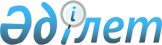 О внесении изменений в решение Таразского городского маслихата от 23 декабря 2020 года № 66-3 "О городском бюджете на 2021-2023 годы"Решение Таразского городского маслихата Жамбылской области от 16 апреля 2021 года № 4-3. Зарегистрировано Департаментом юстиции Жамбылской области 21 апреля 2021 года № 4942
      В соответствии со статьей 109 Бюджетного кодекса Республики Казахстан от 4 декабря 2008 года и статьей 6 Закона Республики Казахстан от 23 января 2001 года "О местном государственном управлении и самоуправлении в Республике Казахстан" Таразский городской маслихат РЕШИЛ:
      1. Внести в решение Таразского городского маслихата от 23 декабря 2020 года № 66-3 "О городском бюджете на 2020-2022 годы" (зарегистрировано в Реестре государственной регистрации нормативных правовых актов за № 4875, опубликовано 5 января 2021 года в Эталонном контрольном банке нормативных правовых актов Республики Казахстан в электронном виде) следующие изменения:
      в пункте 1:
      в подпункте 1) цифры "60 689 392" заменить цифрами "59 377 721";
      цифры "12 718 188" заменить цифрами "13 221 574";
      цифры "175 957" заменить цифрами "167 157";
      цифры "6 717 245" заменить цифрами "3 856 080";
      цифры "41 078 002" заменить цифрами "42 132 910";
      в подпункте 2) цифры "54 106 993" заменить цифрами "72 581 089";
      в подпункте 4) цифры "367 340" заменить цифрами "677 188";
      цифры "367 340" заменить цифрами "677 188";
      в подпункте 5) цифры "6 215 059" заменить цифрами "-13 880 556";
      в подпункте 6) цифры "-6 215 059" заменить цифрами "13 880 556";
      цифру "0" заменить цифрами "16 308 627";
      цифры "6215059" заменить цифрами "4 741 524";
      цифру "0" заменить цифрами "2 313 453".
      в пункте 2:   
      цифры "726 746" заменить цифрами "770 196".
      Приложение 1 к указанному решению изложить в новой редакции согласно приложению к настоящему решению. 
      2. Контроль за исполнением и публикацию на интернет-ресурсе данного решения возложить на постоянную комиссию городского маслихата по бюджету и социально-экономическому развитию города.
      3. Настоящее решение вступает в силу со дня государственной регистрации в органах юстиции и вводится в действие с 1 января 2021 года. Бюджет города Тараз на 2021 год
					© 2012. РГП на ПХВ «Институт законодательства и правовой информации Республики Казахстан» Министерства юстиции Республики Казахстан
				
      Председатель сессии Таразского 

      городского маслихата 

С. Абдыкеримов

      Секретарь Таразского 

      городского маслихата 

Б. Кулекеев
Приложение к решению
Таразского городского 
маслихата от 16 апреля 2021 года № 4-3
Приложение 1 к решению
Таразского городского 
маслихата от 23 декабря 2020 
года № 66-3
Категория
Категория
Категория
Категория
Сумма, тысяч тенге
Класс
Класс
Класс
Сумма, тысяч тенге
Подкласс
Подкласс
Сумма, тысяч тенге
Наименование
Сумма, тысяч тенге
1
1
1
2
3
I. ДОХОДЫ
59377721
1
НАЛОГОВЫЕ ПОСТУПЛЕНИЯ 
13221574
01
Подоходный налог
5866318
1
Корпоративный подоходный налог
2399959
2
Индивидуальный подоходный налог
3466359
03
Социальный налог
2950185
1
Социальный налог
2950185
04
Hалоги на собственность
3428380
1
Hалоги на имущество
1879200
3
Земельный налог
264500
4
Hалог на транспортные средства
1284300
5
Единый земельный налог
380
05
Внутренние налоги на товары, работы и услуги
548662
2
Акцизы
48500
3
Поступления за использование природных и других ресурсов
140000
4
Сборы за ведение предпринимательской и профессиональной деятельности
359589
5
Налог на игорный бизнес
573
07
Прочие налоги
63254
1
Прочие налоги
63254
08
Обязательные платежи, взимаемые за совершение юридически значимых действий и (или) выдачу документов уполномоченными на то государственными органами или должностными лицами
364775
1
Государственная пошлина
364775
2
НЕНАЛОГОВЫЕ ПОСТУПЛЕНИЯ
167157
01
Доходы от государственной собственности
60074
1
Поступления части чистого дохода государственных предприятий
40
5
Доходы от аренды имущества, находящегося в государственной собственности
59543
9
Прочие доходы от государственной собственности
491
03
Поступления денег от проведения государственных закупок, организуемых государственными учреждениями, финансируемыми из государственного бюджета
200
1
Поступления денег от проведения государственных закупок, организуемых государственными учреждениями, финансируемыми из государственного бюджета
200
04
Штрафы, пени, санкции, взыскания, налагаемые государственными учреждениями, финансируемыми из государственного бюджета, а также содержащимися и финансируемыми из бюджета (сметы расходов) Национального Банка Республики Казахстан 
33145
1
Штрафы, пени, санкции, взыскания, налагаемые государственными учреждениями, финансируемыми из государственного бюджета, а также содержащимися и финансируемыми из бюджета (сметы расходов) Национального Банка Республики Казахстан, за исключением поступлений от организаций нефтяного сектора 
33145
06
Прочие неналоговые поступления
73738
1
Прочие неналоговые поступления
73738
3
ПОСТУПЛЕНИЯ ОТ ПРОДАЖИ ОСНОВНОГО КАПИТАЛА
3856080
01
Продажа государственного имущества, закрепленного за государственными учреждениями
3458080
1
Продажа государственного имущества, закрепленного за государственными учреждениями
3458080
03
Продажа земли и нематериальных активов
398000
1
Продажа земли
300000
2
Продажа нематериальных активов
98000
4
ПОСТУПЛЕНИЯ ТРАНСФЕРТОВ
42132910
02
Трансферты из вышестоящих органов государственного управления
42132910
2
Трансферты из областного бюджета
42132910
Функциональная группа
Функциональная группа
Функциональная группа
Функциональная группа
Сумма, тысяч тенге
Администратор бюджетных программ
Администратор бюджетных программ
Администратор бюджетных программ
Сумма, тысяч тенге
Программа
Программа
Сумма, тысяч тенге
Наименование
Сумма, тысяч тенге
1
1
1
2
3
II. ЗАТРАТЫ
72581089
01
Государственные услуги общего характера
689280
112
Аппарат маслихата района (города областного значения) 
45282
001
Услуги по обеспечению деятельности маслихата района (города областного значения)
45202
003
Капитальные расходы государственного органа
80
122
Аппарат акима района (города областного значения) 
356486
001
Услуги по обеспечению деятельности акима района (города областного значения)
341256
003
Капитальные расходы государственного органа
14370
009
Капитальные расходы подведомственных государственных учреждений и организаций
860
452
Отдел финансов района (города областного значения)
86457
001
Услуги по реализации государственной политики в области исполнения бюджета и управления коммунальной собственностью района (города областного значения)
48960
003
Проведение оценки имущества в целях налогообложения
11550
010
Приватизация, управление коммунальным имуществом, постприватизационная деятельность и регулирование споров, связанных с этим
2835
018
Капитальные расходы государственного органа
612
028
Приобретение имущества в коммунальную собственность
22500
453
Отдел экономики и бюджетного планирования района (города областного значения) 
55170
001
Услуги по реализации государственной политики в области формирования и развития экономической политики, системы государственного планирования
53305
004
Капитальные расходы государственного органа
1865
458
Отдел жилищно-коммунального хозяйства, пассажирского транспорта и автомобильных дорог района (города областного значения)
112474
001
Услуги по реализации государственной политики на местном уровне в области жилищно-коммунального хозяйства, пассажирского транспорта и автомобильных дорог
112474
494
Отдел предпринимательства и промышленности района (города областного значения)
33411
001
Услуги по реализации государственной политики на местном уровне в области развития предпринимательства и промышленности
32422
003
Капитальные расходы государственного органа 
989
02
Оборона
60378
122
Аппарат акима района (города областного значения)
60378
005
Мероприятия в рамках исполнения всеобщей воинской обязанности
11851
006
Предупреждение и ликвидация чрезвычайных ситуаций масштаба района (города областного значения)
48527
03
Общественный порядок, безопасность, правовая, судебная, уголовно-исполнительная деятельность
249359
458
Отдел жилищно-коммунального хозяйства, пассажирского транспорта и автомобильных дорог района (города областного значения)
249359
021
Обеспечение безопасности дорожного движения в населенных пунктах
249359
06
Социальная помощь и социальное обеспечение
6062175
451
Отдел занятости и социальных программ района (города областного значения) 
3015530
005
Государственная адресная социальная помощь
3015530
451
Отдел занятости и социальных программ района (города областного значения) 
2620835
002
Программа занятости
1094826
006
Оказание жилищной помощи
200000
007
Социальная помощь отдельным категориям нуждающихся граждан по решениям местных представительных органов
353062
010
Материальное обеспечение детей-инвалидов, воспитывающихся и обучающихся на дому
20550
013
Социальная адаптация лиц, не имеющих определенного местожительства
138040
014
Оказание социальной помощи нуждающимся гражданам на дому
222494
017
Обеспечение нуждающихся инвалидов обязательными гигиеническими средствами и предоставление услуг специалистами жестового языка, индивидуальными помощниками в соответствии с индивидуальной программой реабилитации инвалида
430457
023
Обеспечение деятельности центров занятости населения
161406
451
Отдел занятости и социальных программ района (города областного значения)
375810
001
Услуги по реализации государственной политики на местном уровне в области обеспечения занятости и реализации социальных программ для населения
101274
011
Оплата услуг по зачислению, выплате и доставке пособий и других социальных выплат
5000
021
Капитальные расходы государственного органа
263
050
Обеспечение прав и улучшение качества жизни инвалидов в Республике Казахстан
266000
054
Размещение государственного социального заказа в неправительственных организациях
2400
067
Капитальные расходы подведомственных государственных учреждений и организаций
873
467
Отдел строительства района (города областного значения)
50000
094
Предоставление жилищных сертификатов как социальная помощь
50000
07
Жилищно-коммунальное хозяйство
28434515
458
Отдел жилищно-коммунального хозяйства, пассажирского транспорта и автомобильных дорог района (города областного значения)
8813
002
Изъятие, в том числе путем выкупа земельных участков для государственных надобностей и связанное с этим отчуждение недвижимого имущества
8813
463
Отдел земельных отношений района (города областного значения)
123895
016
Изъятие земельных участков для государственных нужд 
123895
467
Отдел строительства района (города областного значения)
23398114
003
Проектирование и (или) строительство, реконструкция жилья коммунального жилищного фонда
15956972
004
Проектирование, развитие и (или) обустройство инженерно-коммуникационной инфраструктуры
6424709
098
Приобретение жилья коммунального жилищного фонда
1016433
491
Отдел жилищных отношений района (города областного значения)
181935
001
Услуги по реализации государственной политики на местном уровне в области жилищного фонда
121306
003
Капитальные расходы государственного органа
11604
005
Организация сохранения государственного жилищного фонда
37258
006
Обеспечение жильем отдельных категорий граждан
11767
458
Отдел жилищно-коммунального хозяйства, пассажирского транспорта и автомобильных дорог района (города областного значения)
694483
012
Функционирование системы водоснабжения и водоотведения
382602
026
Организация эксплуатации тепловых сетей, находящихся в коммунальной собственности районов (городов областного значения)
25000
028
Развитие коммунального хозяйства
243638
029
 Развитие системы водоснабжения и водоотведения 
8450
048
Развитие благоустройства городов и населенных пунктов
34793
467
Отдел строительства района (города областного значения)
505242
006
Развитие системы водоснабжения и водоотведения 
504242
007
Развитие благоустройства городов и населенных пунктов
1000
458
Отдел жилищно-коммунального хозяйства, пассажирского транспорта и автомобильных дорог района (города областного значения)
3522033
015
Освещение улиц в населенных пунктах
936193
016
Обеспечение санитарии населенных пунктов
1035211
017
Содержание мест захоронений и захоронение безродных
2994
018
Благоустройство и озеленение населенных пунктов
1547635
08
Культура, спорт, туризм и информационное пространство
1613489
455
Отдел культуры и развития языков района (города областного значения)
258464
003
Поддержка культурно-досуговой работы
258464
467
Отдел строительства района (города областного значения)
659886
011
Развитие объектов культуры
659886
465
Отдел физической культуры и спорта района (города областного значения)
169487
001
Услуги по реализации государственной политики на местном уровне в сфере физической культуры и спорта
159615
004
Капитальные расходы государственного органа 
21
005
Развитие массового спорта и национальных видов спорта 
2522
006
Проведение спортивных соревнований на районном (города областного значения) уровне
4229
007
Подготовка и участие членов сборных команд района (города областного значения) по различным видам спорта на областных спортивных соревнованиях
3100
467
Отдел строительства района (города областного значения)
7000
008
Развитие объектов спорта
7000
455
Отдел культуры и развития языков района (города областного значения)
184487
006
Функционирование районных (городских) библиотек
181193
007
Развитие государственного языка и других языков народа Казахстана
3294
456
Отдел внутренней политики района (города областного значения)
67141
002
Услуги по проведению государственной информационной политики
67141
455
Отдел культуры и развития языков района (города областного значения)
62627
001
Услуги по реализации государственной политики на местном уровне в области развития языков и культуры
46518
032
Капитальные расходы подведомственных государственных учреждений и организаций
16109
456
Отдел внутренней политики района (города областного значения)
204397
001
Услуги по реализации государственной политики на местном уровне в области информации, укрепления государственности и формирования социального оптимизма граждан
100974
003
Реализация мероприятий в сфере молодежной политики
103357
006
Капитальные расходы государственного органа 
66
10
Сельское, водное, лесное, рыбное хозяйство, особо охраняемые природные территории, охрана окружающей среды и животного мира, земельные отношения
97484
462
Отдел сельского хозяйства района (города областного значения)
33132
001
Услуги по реализации государственной политики на местном уровне в сфере сельского хозяйства
33132
463
Отдел земельных отношений района (города областного значения)
64352
001
Услуги по реализации государственной политики в области регулирования земельных отношений на территории района (города областного значения)
64233
007
Капитальные расходы государственного органа
119
11
Промышленность, архитектурная, градостроительная и строительная деятельность
336095
467
Отдел строительства района (города областного значения)
125222
001
Услуги по реализации государственной политики на местном уровне в области строительства
124622
017
Капитальные расходы государственного органа
600
468
Отдел архитектуры и градостроительства района (города областного значения)
210873
001
Услуги по реализации государственной политики в области архитектуры и градостроительства на местном уровне 
148432
002
Создание информационных систем
39591
003
Разработка схем градостроительного развития территории района и генеральных планов населенных пунктов
20000
004
Капитальные расходы государственного органа
2850
12
Транспорт и коммуникации
2104751
458
Отдел жилищно-коммунального хозяйства, пассажирского транспорта и автомобильных дорог района (города областного значения)
2104751
023
Обеспечение функционирования автомобильных дорог
150000
045
Капитальный и средний ремонт автомобильных дорог районного значения и улиц населенных пунктов
1554751
037
Субсидирование пассажирских перевозок по социально значимым городским (сельским), пригородным и внутрирайонным сообщениям
400000
13
Прочие
858800
458
Отдел жилищно-коммунального хозяйства, пассажирского транспорта и автомобильных дорог района (города областного значения)
88604
055
Развитие индустриальной инфраструктуры в рамках Единой программы поддержки и развития бизнеса "Дорожная карта бизнеса 2020"
88604
452
Отдел финансов района (города областного значения)
770196
012
Резерв местного исполнительного органа района (города областного значения)
770196
14
Обслуживание долга
331205
452
Отдел финансов района (города областного значения)
331205
013
Обслуживание долга местных исполнительных органов по выплате вознаграждений и иных платежей по займам из областного бюджета
331205
15
Трансферты
31743558
452
Отдел финансов района (города областного значения)
31743558
006
Возврат неиспользованных (недоиспользованных) целевых трансфертов
66337
024
Целевые текущие трансферты из нижестоящего бюджета на компенсацию потерь вышестоящего бюджета в связи с изменением законодательства
31677221
III. Чистое бюджетное кредитование
0
Бюджетные кредиты
0
Погашение бюджетных кредитов
0
IV. Сальдо по операциям с финансовыми активами
677188
Приобретение финансовых активов
677188
13
Прочие
677188
458
Отдел жилищно-коммунального хозяйства, пассажирского транспорта и автомобильных дорог района (города областного значения)
317340
065
Формирование или увеличение уставного капитала юридических лиц
317340
491
Отдел жилищных отношений района (города областного значения)
359848
065
Формирование или увеличение уставного капитала юридических лиц
359848
Поступления от продажи финансовых активов
0
V. Дефицит (профицит) бюджета
-13880556
VI. Финансирование дефицита (использование профицита) бюджета
13880556
Категория
Категория
Категория
Категория
Класс
Класс
Класс
Подкласс
Подкласс
Наименование
Сумма, тысяч тенге
1
1
1
2
3
7
Поступления займов
16308627
1
Внутренние государственные займы
16308627
2
Договоры займа
16308627
8
Используемые остатки бюджетных средств 
2313453
Функциональная группа
Функциональная группа
Функциональная группа
Функциональная группа
Администратор бюджетных программ
Администратор бюджетных программ
Администратор бюджетных программ
Программа
Программа
Наименование
Сумма, тысяч тенге
1
2
3
16
Погашение займов
4741524
452
Отдел финансов района (города областного значения)
4741524
008
Погашение долга местного исполнительного органа перед вышестоящим бюджетом
4741524